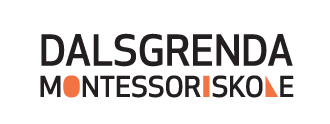        Inntaksreglement § 1 InntakInntak av elever til Dalsgrenda Montessoriskole SA skal være i samsvar med friskoleloven, forvaltningsloven og de reglene for opptak som styret har vedtatt.§ 2 Generelle reglerStyret og daglig leder ved Dalsgrenda Montessoriskole avgjør hvor mange elever som skal taes inn ved skoleårets begynnelse. Det skal forut for inntaket fattes vedtak på antall elever i den aldersblandede gruppen.Inntakskomiteen skal beslutte hvilke barn som taes inn ved skolen. I tråd med friskoleloven vil Dalsgrenda Montessoriskole SA være åpen for alle grunnskoleelever ved barnetrinnet så langt plassen tillater det. Søknad til skolen skal skje på fastlagt skjema. § 3 ElevinntakVed oversøking til plassene ved skolen vil følgende prioriteringer gjeldeBarn som bor i Dalsgrenda og omegn, tilsvarende Dalsgrenda skolekrets i Rana kommuneBarn med søsken på skolenBarn av ansatte og barn av styremedlemme..I de tilfeller hvor flere barn stiller likt etter ovennevnte kriterier, avgjøres inntak etter søkedato.Dersom det i løpet av skoleåret blir ledig plass ved skolen kan det taes opp elever etter prioritert venteliste. Denne ventelisten blir satt opp etter hovedopptaket. § 4 Søknadsfrist Søknadsfristen skal hvert år være 1.februar. Dersom dette er en helligdag, blir søknadsfristen den første hverdagen etter 1. februar.§ 5 KunngjøringInnen 10. januar hvert år skal informasjon om inntak ved Dalsgrenda Montessoriskole SA kunngjøres i dagspressen, eventuelt også på annen måte. Det skal informeres om søknadsfrist og hvilke klassetrinn det søkes for.§ 6 InntakskomiteInntakskomiteen skal bestå av til sammen tre medlemmer, hvor skolestyrets leder og skolen daglige leder er faste medlemmer. Det tredje medlemmet velges for to år av gangen blant skolestyrets medlemmer.§ 7 Behandling av søknaderEtter søknadsfristen skal skolestyrets leder og daglig leder ved skolen gå gjennom søknadene. Deretter skal det utarbeides ei skriftlig anbefaling om hovedinntak, samt en prioritert venteliste. Denne skal legges fram for inntakskomiteen. Etter gjennomgang i inntakskomiteen foretas det en skriftlig henstilling om vedtak. Daglig leder meddeler om endelig inntak.§ 8 Melding om opptakMelding om inntak eller plass på prioritert venteliste skal finne sted innen 6 uker etter at søknadsfristen gikk ut. Brukerne har tre ukers frist til å gi tilbakemelding om de tar plassen.§ 9 KlagerettAvviste søkere skal opplyses om klagerett i henhold til Forvaltningslovens kapittel VI. Vedtak om avslag av skoleplass skal begrunnes. Søkeren kan påklage vedtaket til Fylkesmannen i Nordland om ikke påklage direkte til skolen fører frem.§ 10 Endring av inntaksreglementInntaksreglementet kan gjøres av styret i tråd med friskoleloven, forvaltningsloven og skolens egne vedtekter.